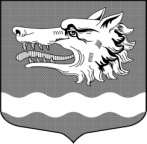 СОВЕТ ДЕПУТАТОВ Раздольевского сельского поселения Приозерского муниципального района Ленинградской областиРЕШЕНИЕ  08 мая 2024 года                                                                                     № 248О внесении изменений в решение совета депутатов муниципального образования Раздольевское сельское поселение от 29.09.2021 года № 131 «Об утверждении положения о муниципальном контроле на автомобильном транспорте и в дорожном хозяйстве на территории муниципального   образования Раздольевское сельское поселение муниципального образования Приозерский муниципальный район Ленинградской области»В соответствии с Федеральным законом от 06.10.2003 № 131-ФЗ «Об общих принципах организации местного самоуправления в Российской Федерации», Федеральным законом от 08.11.2007 №259-ФЗ «Устав автомобильного транспорта и городского наземного электрического транспорта», Федерального закона от 08.11.2007 №257-ФЗ «Об автомобильных дорогах и о дорожной деятельности в Российской Федерации и о внесении изменений в отдельные законодательные акты Российской Федерации», Уставом Раздольевского сельского поселения Приозерского муниципального района Ленинградской области. В связи с поступившим  протестом Приозерской городской прокуратуры от 08.04.2024 года № 7-01-2024/211, совет депутатов Раздольевского сельского поселения Приозерского муниципального района Ленинградской области (далее - Совет депутатов) РЕШИЛ:1. Внести в Положение о муниципальном контроле на автомобильном транспорте и в дорожном хозяйстве муниципального образования Раздольевское сельское поселение муниципального образования Приозерский муниципальный район Ленинградской области, утвержденное решением Совета депутатов от 29.09.2021 года № 131 «Об утверждении положения о муниципальном контроле на автомобильном транспорте и в дорожном хозяйстве муниципального образования Раздольевское сельское поселение муниципального образования Приозерский муниципальный район Ленинградской области» изменения и дополнения согласно приложению №1.	2. Опубликовать данное постановление в официальных средствах массовой информации. 	3. Решение вступает в законную силу после его официального опубликования (обнародования).Глава муниципального образования                                                          А.В. ДолговС приложением можно ознакомится на сайте раздольевское.рф